Закаливание детей младшего дошкольного возраста.     Мы никогда не найдем путь в страну  «Здоровья», если не будем закалять свой организм. Закаливание - прекрасное и доступное средство профилактики заболеваний и укрепления здоровья. Оно является важным звеном в системе физического воспитания детей, обеспечивая тренировку защитных сил организма, повышение его устойчивости к воздействию постоянно изменяющихся условий внешней среды. Закаливание не лечит, а предупреждает болезнь, и в этом его важнейшая профилактическая роль. Закаленный человек легко переносит не только жару и холод, но и резкие перемены внешней температуры, которые способны ослабить защитные силы организма.      В младшей группе мы используем  различные традиционные и нетрадиционные  формы закаливания: воздушные ванны с упражнениями, солнечные ванны, сон с доступом свежего воздуха, хождение по «дорожкам здоровья»,топтание по мокрой  соляной дорожке, умывание прохладной водой, дыхательная гимнастика, различные виды массажа, полоскание рта, закаливание рук(игры с водой). 3акаливание рук.      Игры с водой - одна из любимых детских забав и неудивительно, ведь игры с водой полезны не только для развития тактильных ощущений и для мелкой моторики. Вода развивает различные рецепторы, успокаивает, дарит положительные эмоции. А что может быть лучше, чем счастливое лицо ребенка! И уже неважно то, что у вас вокруг лужи.      Рецепторы на руках и ногах одинаковые, но малышам целесообразнее начинать закаливание рук. Закаливание проводится по подгруппам с учетом групп здоровья детей. Начальная температура воды-З7-З6 С° .Постепенно температуру воды снижают на 1 С° каждые 2-З дня, доводя ее до 22 - 20° С. Детей после болезни начинают закалять с начальной температуры.     Предлагаю Вам занятие-игру «Чудесная водичка»( нетрадиционное закаливание рук  с использованием игр с водой).Закаливание рук с использованием игр  с водой.Тема: «Чудесная водичка».Задачи:1.Создать условия, положительно влияющие на оздоровление детей и их эмоциональное состояние.2.Способствовать развитию положительных эмоций у детей, побуждать детей к сотрудничеству во время оздоровительных мероприятий и игр с водой.3.Стимулировать у детей познавательные процессы и вовлекать их в совместную деятельность.Оборудование  и материалы:надувной бассейн с водой (температура воды по схеме закаливания на данный период),детские игрушки из пластмассы и резины, деревянные детали конструктора, детские леечки, резиновые ложки, кусочки мыла,  тематические картинки на магнитной доске.Ход занятия: Воспитатель в русском- народном костюме):Шла баба из-за моря, Несла корзину здоровья, Тому-сему помаленьку, А Вике- всю корзиночку! Boc-ль: Ребятки, сегодня мы с вами пойдем в гости к водичке. А кто знает, , мы пойдем ?(Дети: ручки закалять)	Правильно! Пойдемте к нашему бассейну и позовем водичку. Дети:.3наем, знаем, да-да-да Где ты прячешься вода! Выходи, водица, Мы пришли резвиться! (дети опускают игрушки в воду и играют с водой) Вос-ль: Ай лады, лады, лады Не боимся мы воды, Все мы закаляемся, Друг другу улыбаемся(давайте улыбнемся друг другу) Вос-ль: Ребятки ,давайте возьмем в ручки красивые леечки и польем на ладошки. Лейся на ладошку Понемножку. Лейся, лейся , посмелей 3акаляйся веселей! Посмотрите кто у нас здесь плавает в водичкеl(Ответы детей) Вос-ль: Правильно ребятки! И рыбки ,и утята, и лягушата. Вос-ль:Буль, буль-буль карасики. Руки моем в тазике, Рядом лягушата,  Рыбки и утятаВос-ль:.Возьмем мы в руки ложки( детям раздают резиновые  ложки) ,Польём водой немножко, и рыбок и утят. Вос-ль:.А вот кусочек мыла, Все мыло и мылило, И норовило быстро от деток убежать!(давайте поймаем мыло) Вос-ль вместе с детьми:Вода текучая, Дитя   «растучее», С гуся вода, С ребяток  худоба. Водичка вниз, А  ребятки вверх!(дети обмывают руки до локтя и показывают как они «растут» вверх) Вос-ль:.0т водички ,от водицы Всё улыбками искрится(дети достали ручки, стряхивают ,улыбаются друг другу) От водички, от водицы Веселей цветы и птицы!( обращается внимание детей на магнитную доску) Дети закаляются, Солнцу улыбаются. Вос-ль:.А теперь ребятки давайте скажем водичке спасибо Дети все вместе: Чудесная водичка, Волшебная водичка, Сегодня закаляла ладошки у ребят!Детям предлагается сесть на свои места. Воспитатель хвалит  их  и прощается.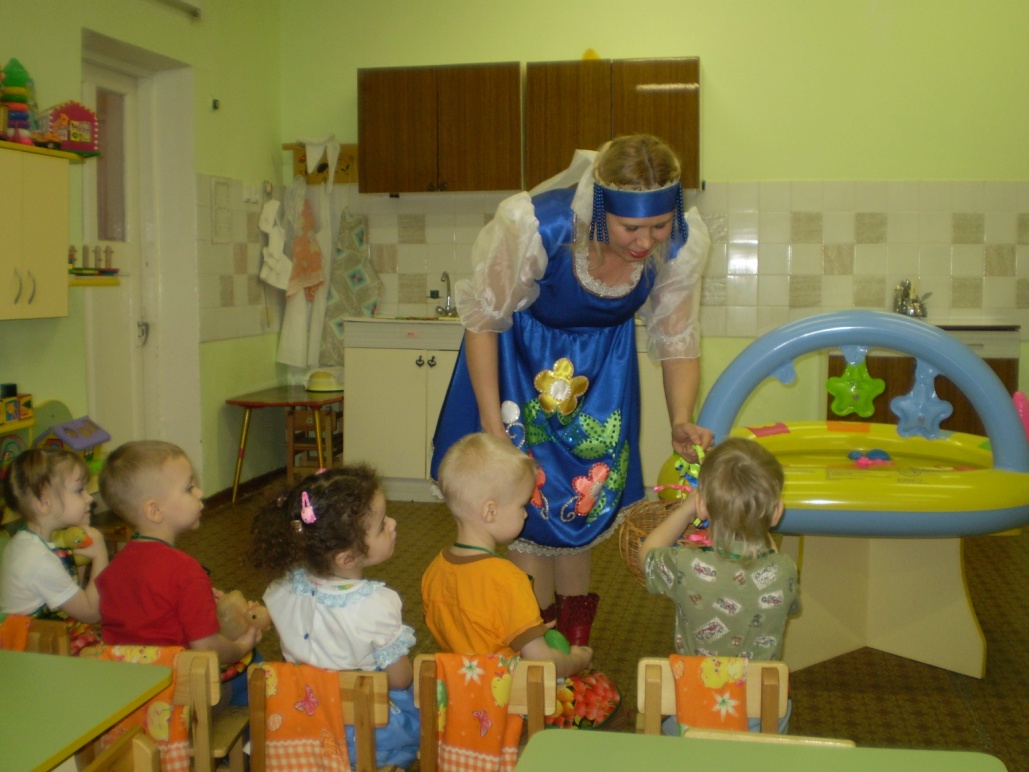 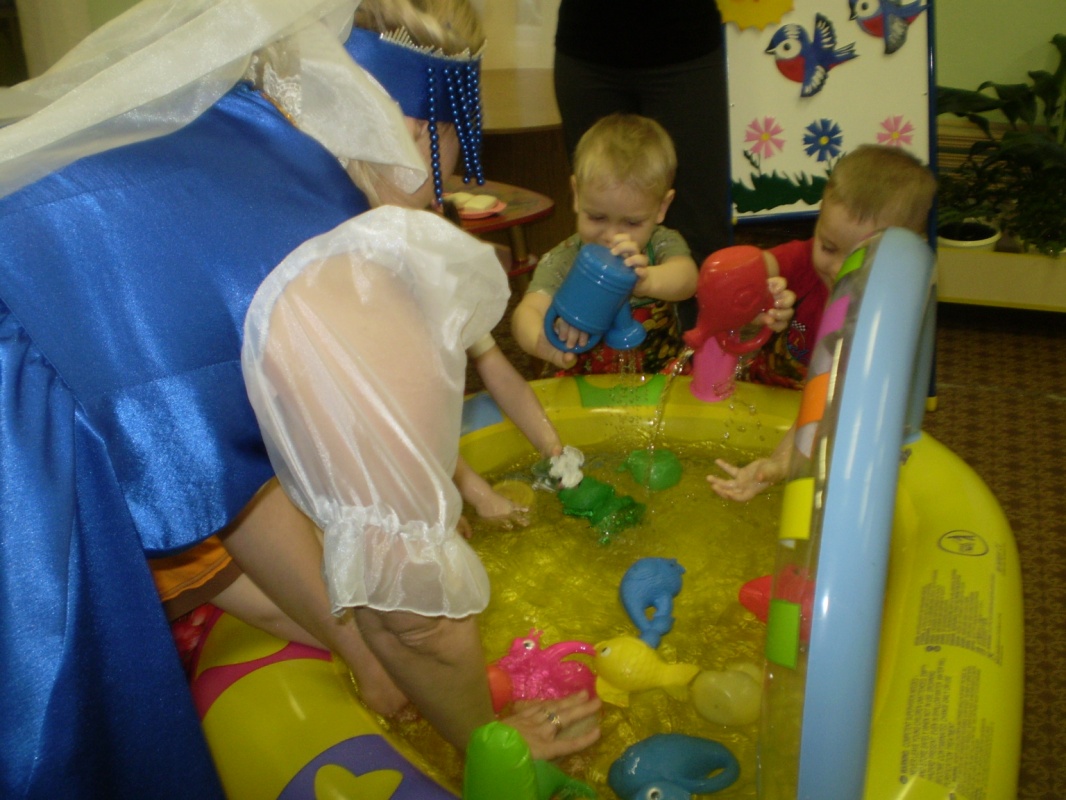 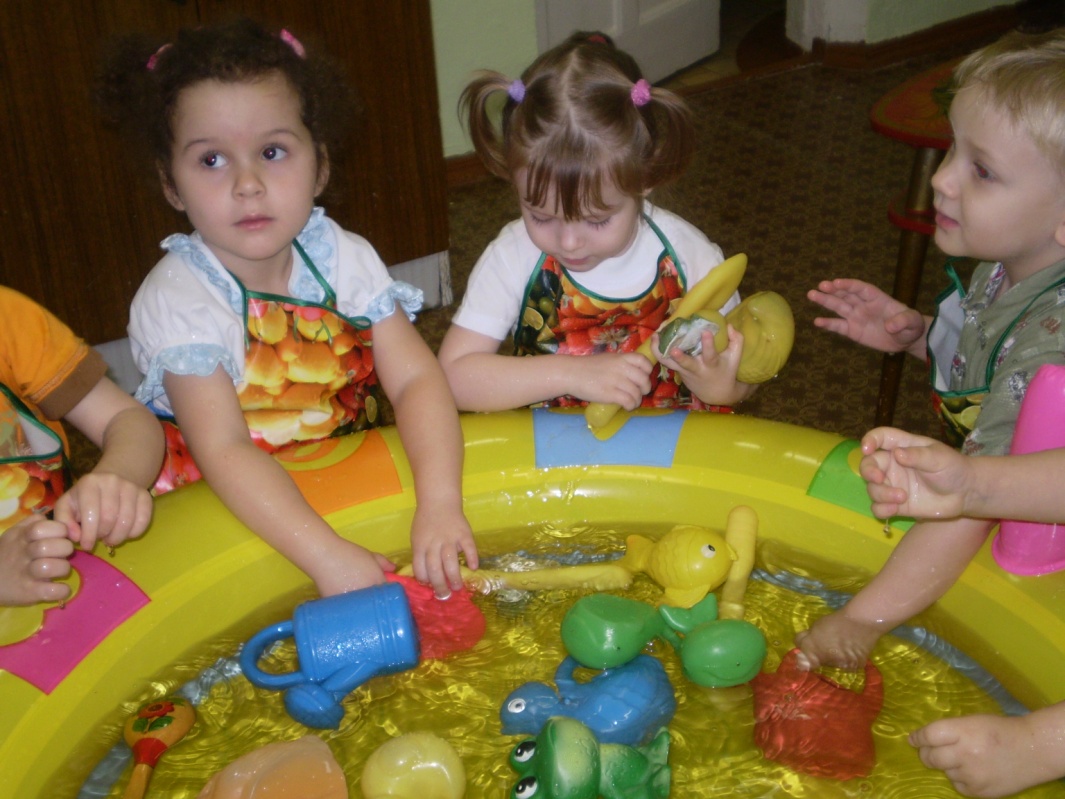 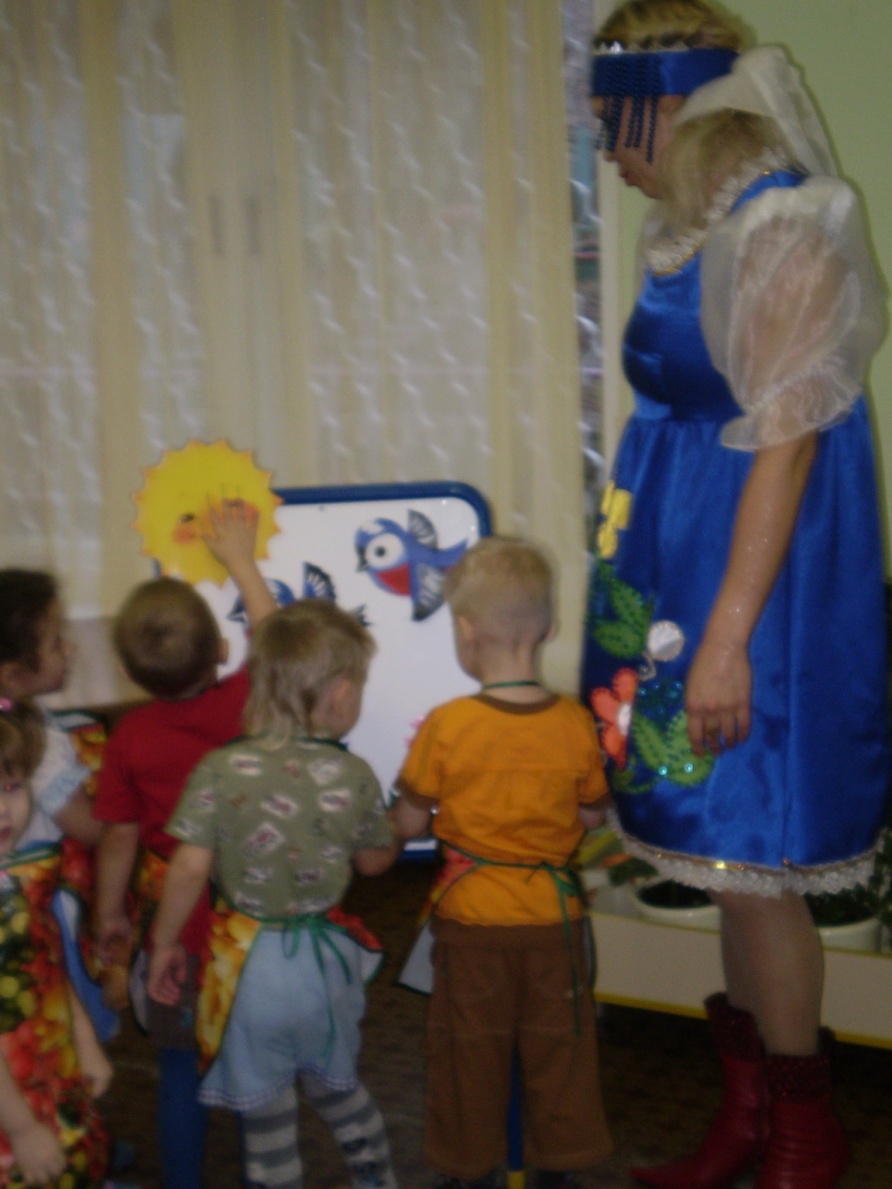 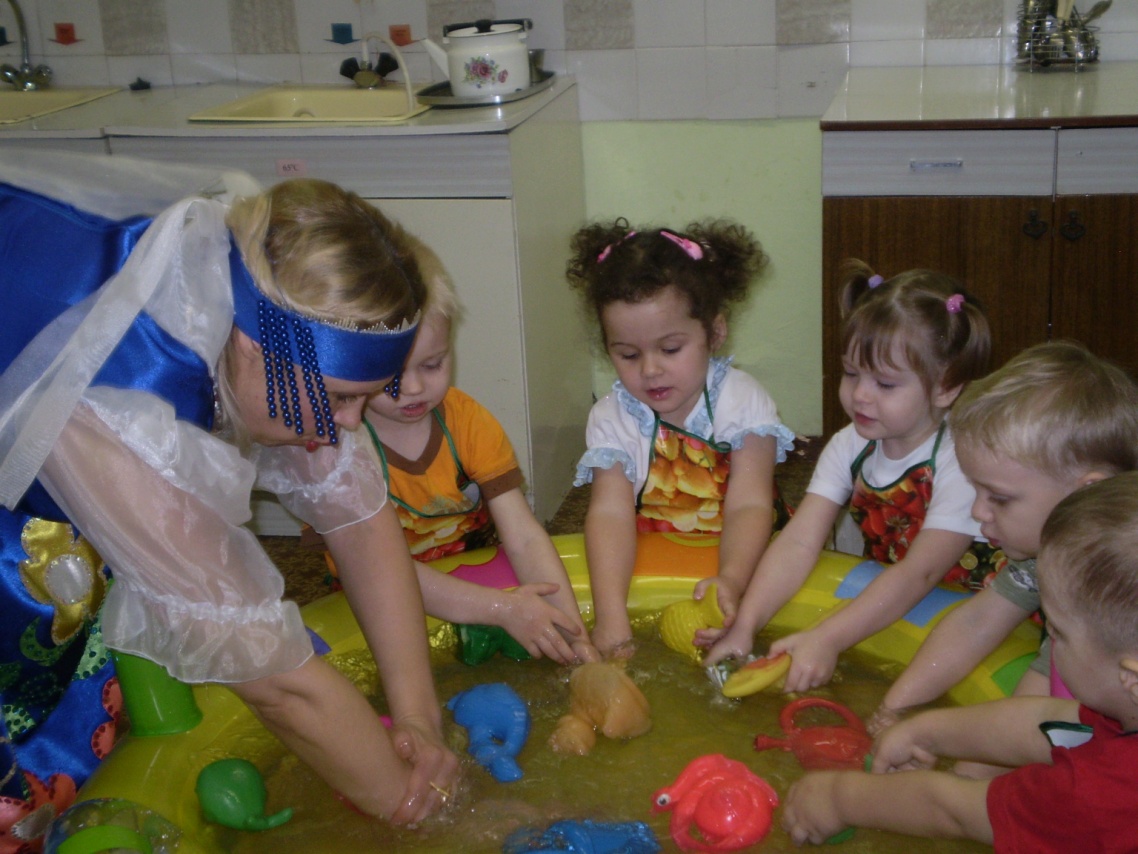 